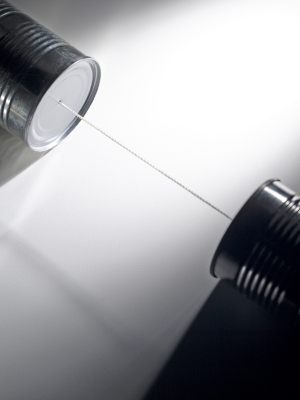 Required texts:. Raisin in the Sun.Hurston, Zora Neale. Their Eyes Were Watching God.Morrison, Toni. Sula.Naylor, Gloria. The Women of ..Nichols, Grace. I is a Long Memoried Woman.Shange, Ntozake. For Colored Girls who have Considered Suicide when the Rainbow is Enuf.Walker, . The Color Purple.Reading and Assignment Schedule (subject to change)Wednesday 	1/16 	Introduction to courseMonday	1/21 	Martin Luther King Day- Class CancelledWednesday	1/23	Their Eyes Were Watching God-to the end of Chapter 6Monday	1/28 	Their Eyes Were Watching God-to the end Wednesday	1/30 	Their Eyes Were Watching God(see film by 2/4)Monday	2/4 	Their Eyes Were Watching God- film discussionWednesday	2/6 	 A Raisin in the Sun- Act I  Monday	2/11 	A Raisin in the Sun – to end  Wednesday	2/13 	A Raisin in the SunMonday	2/18 	A Raisin in the Sun (in class film)Wednesday	2/20 	A Raisin in the Sun film & discussion-  1st essay dueMonday 	2/25 	The Color Purple- to end of p149Wednesday	2/27 	The Color PurpleThursday	2/28	Poster Presentation in  Lobby (see film by 3/5)Monday	3/3  	The Color Purple-to the endWednesday	3/5  	The Color PurpleMonday 	3/10 	 The Color Purple- film discussionWednesday	3/12 	Midterm examMonday 	3/17 	Spring Break	Wednesday	3/19 	Spring BreakMonday	3/24 	The Women of  to the end of  “Luciella Louise Turner”Wednesday	3/26 	The Women of Brewster Place			(see film by 4/2)Monday	3/31 	The Women of  to the end - 2nd essay dueWednesday	4/2 	The Women of  film discussionMonday	4/7  	For Colored Girls…- read entire textWednesday	4/9 	For Colored Girls…(see film by 4/16)Monday	4/14	For Colored Girls…Wednesday	4/16	For Colored Girls…- film discussionMonday	4/21 	I is a Long Memoried Woman- read entire textWednesday	4/23 	I is a Long Memoried Woman- Monday	4/28 	I is a Long Memoried Woman film and discussion			Annotated Bibliography Due